Pupils uploading documentsPupils can now access the document in either their ‘My work' – the yellow folder or in the ‘shared folder’, this depends on the location that the teacher has saved it in. 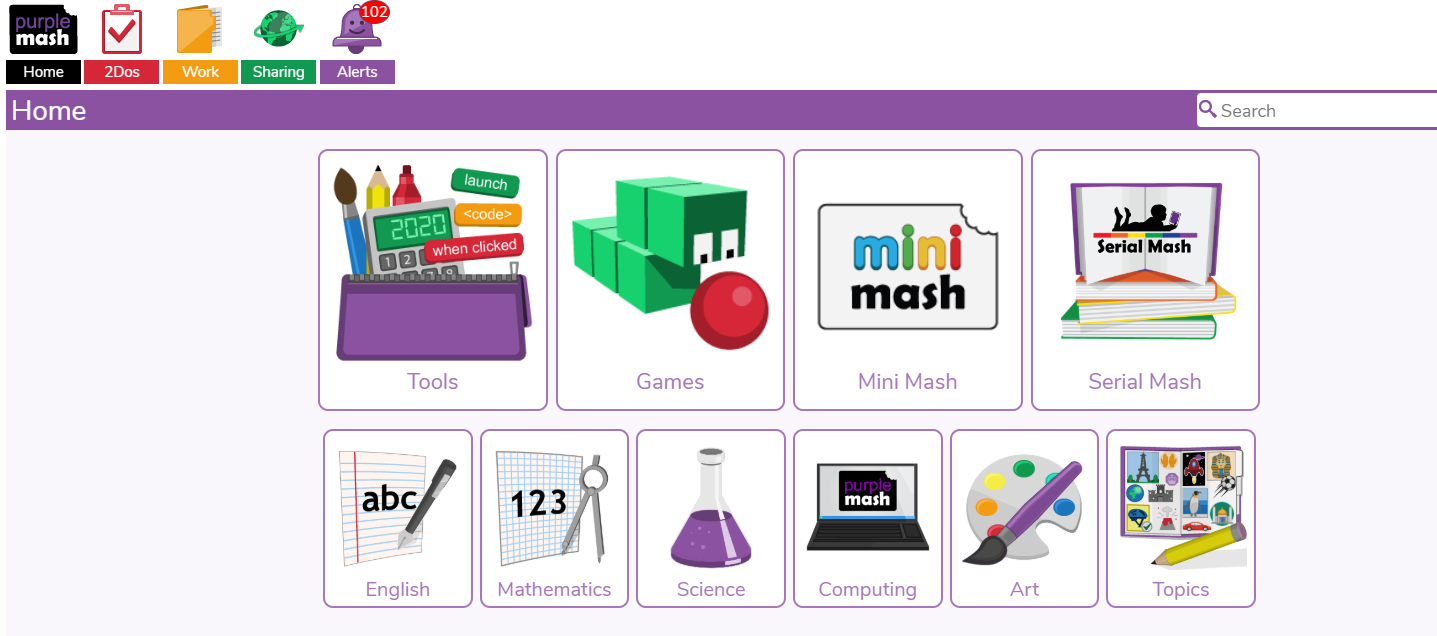 The pupil can open this file to work on it. • Pupils can now save that document and upload it back into their ‘My Work’ folder.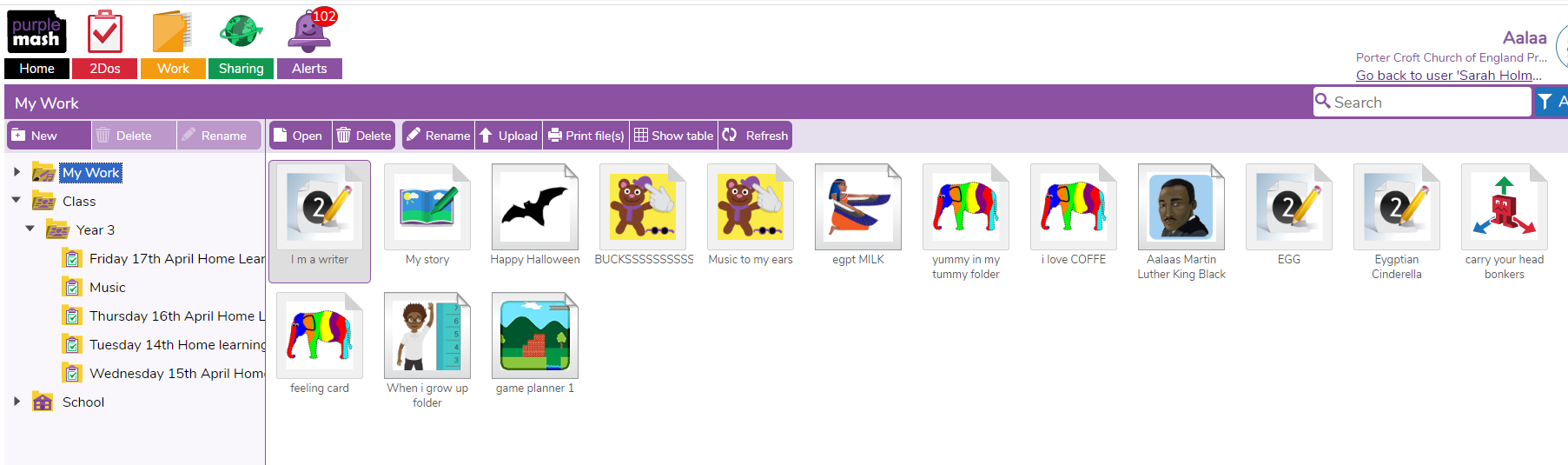 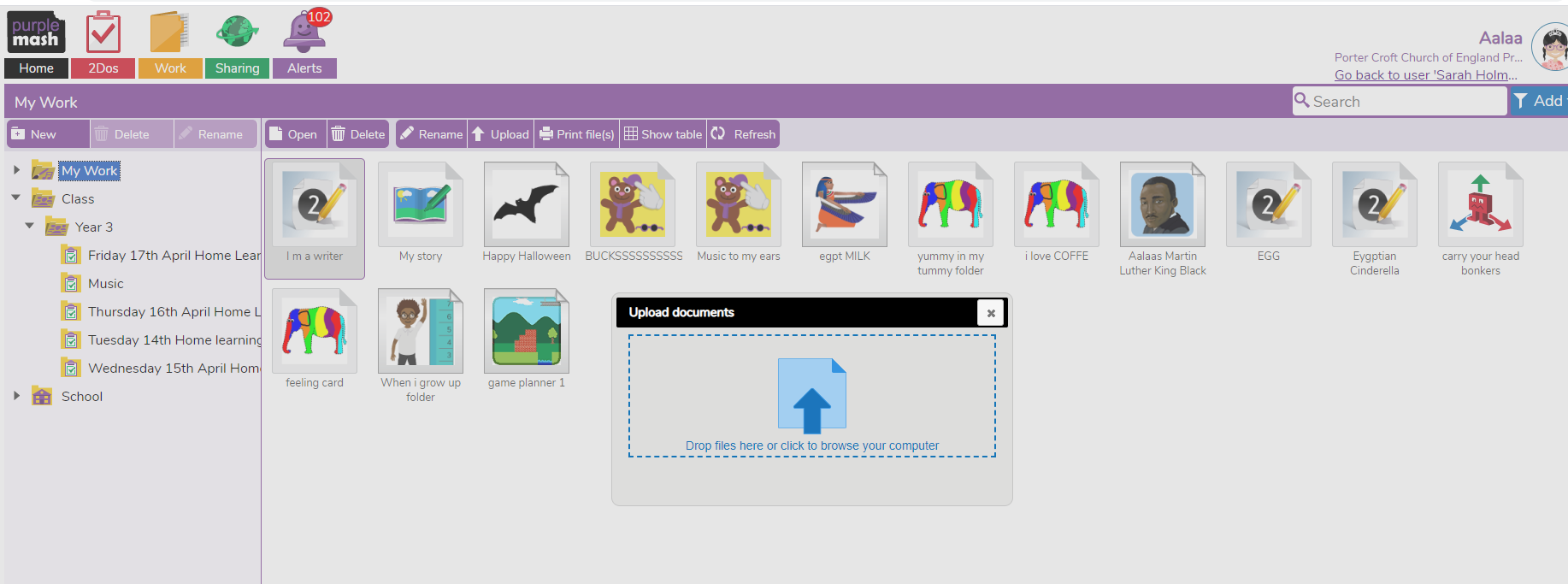 Uploading work onto blogsPupils can access the Blogs through clicking on the green world icon – sharing and going into shared blogs.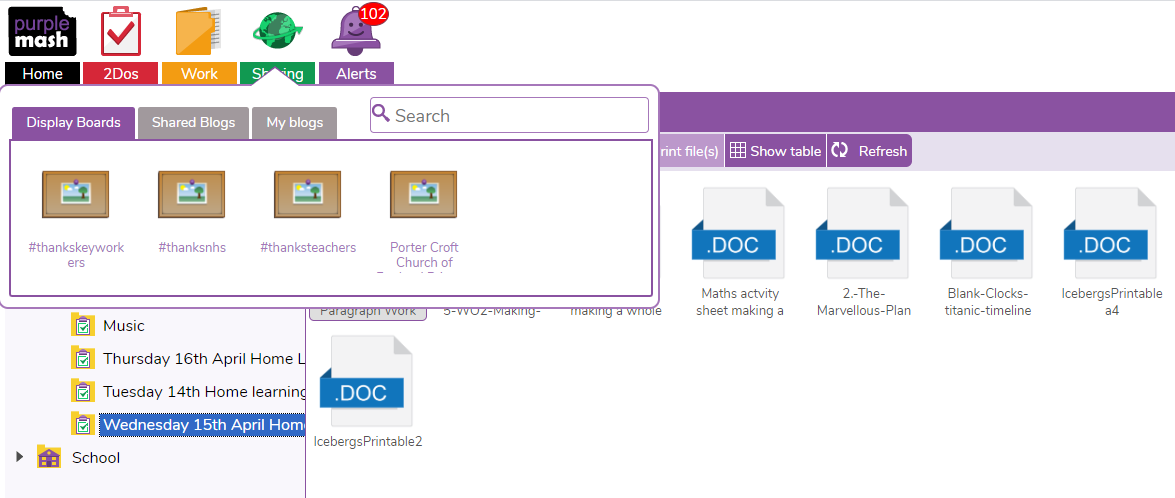 Pupils can then click on their year group class blog.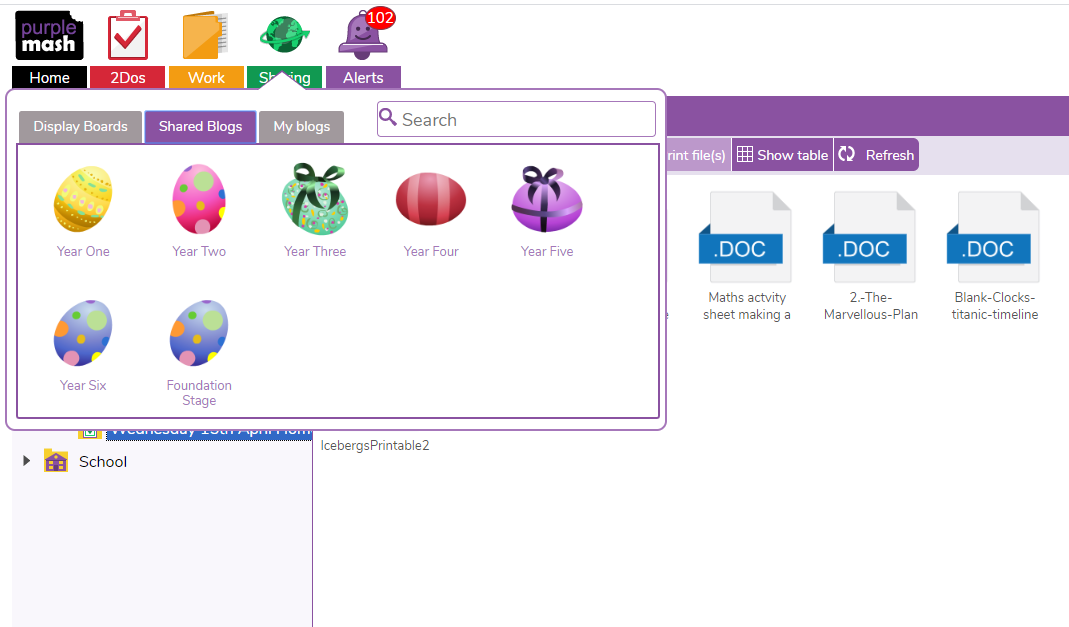 They can click on the learning link and this will open a blog page.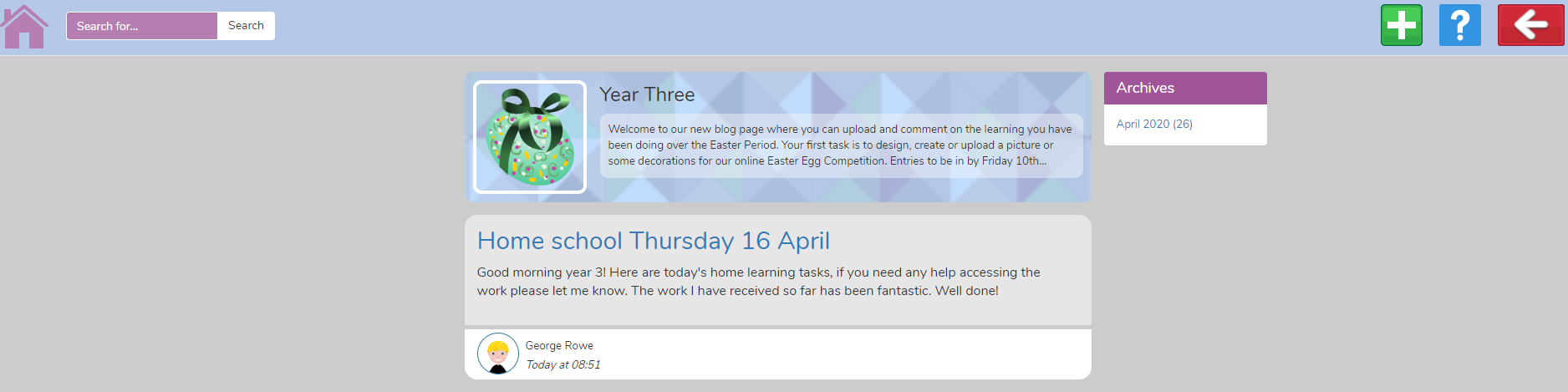 To comment or upload work onto the blog, children need to click on the green/white cross button on the top right.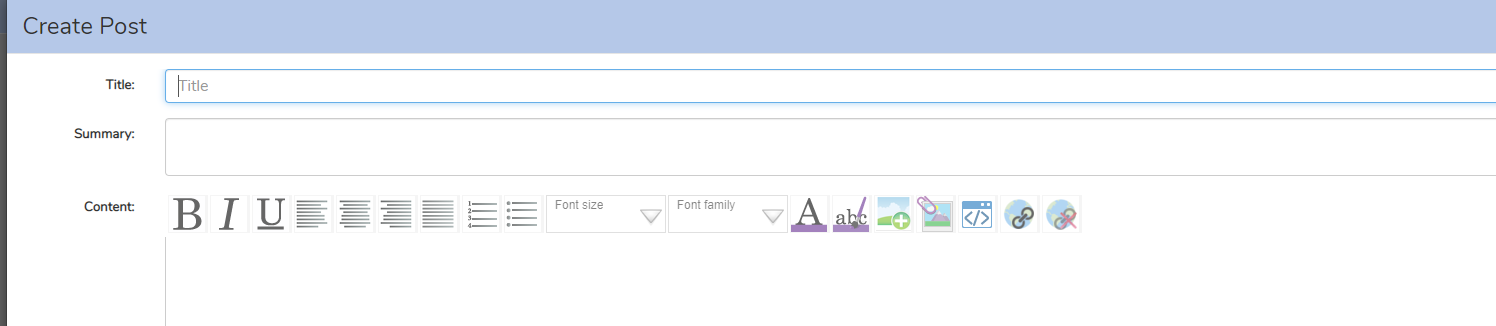 This will create a post, which allows children to write a message and upload work/photos by pressing on the picture button, which have a green cross or a picture with a paper clip on. Teachers can see the posts and will approve these before the rest of the class can see them. 